Mrs. Fitton												Name: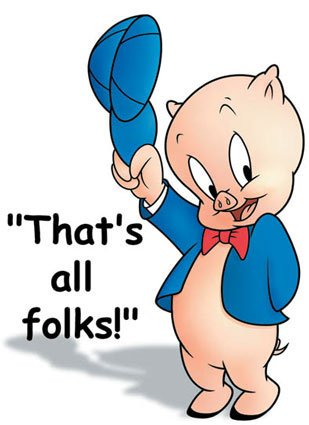 Individuals and Society											Date:Tests are only one way to measure student success. Only a certain percentage of the populace are “good test writers.” Indeed, research indicates that students can find more success in education if they are given alternatives to traditional assessment. Accordingly, for the Napoleon project in I&S, you will reveal your cumulative knowledge of this historical figure in any one of a variety of ways. 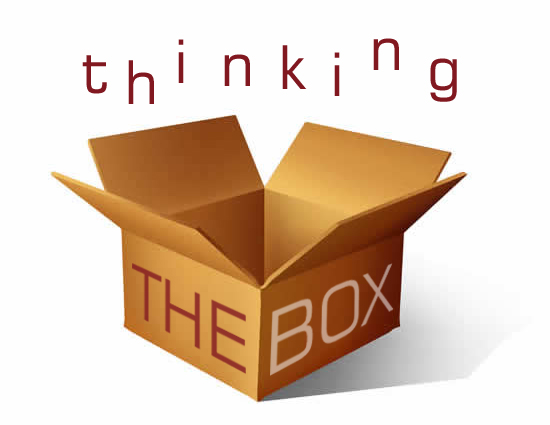 The Project: The project aims to determine your understanding of concepts and vocabulary learned throughout the Napoleon unit without using a test. Pay attention to notes, powerpoints, videos, the unit outline and general trends that were emphasized during the lessons. Criteria: 1. The project must show an understanding of at least 15 vocabulary words (See next page for ideas on words to use)2. The project should show an understanding of how the Napoleon unit relates to our statement of Inquiry: Revolution creates change and is affected by people who have a lack of access to power and privilege. Criterion: A: Knowing and understanding use a wide range of terminology in context demonstrates knowledge and understanding of subject-specific content and concepts through developed descriptions, explanations, and examples. C: Communicating communicates information and ideas effectively using an appropriate style for the audience and purpose structure information and ideas in a way that is appropriate to the specified format 				Suggested Project Ideas: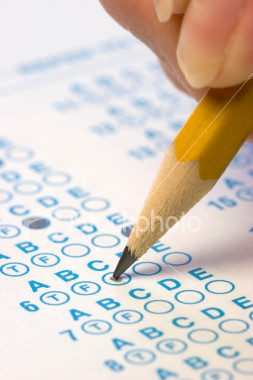 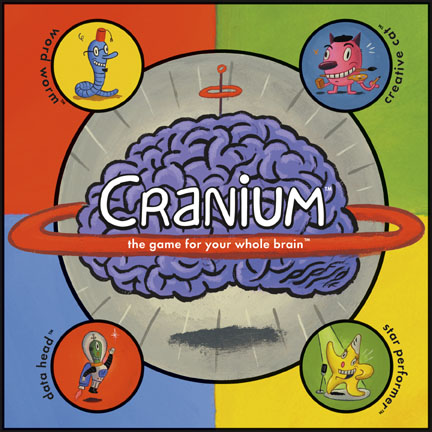 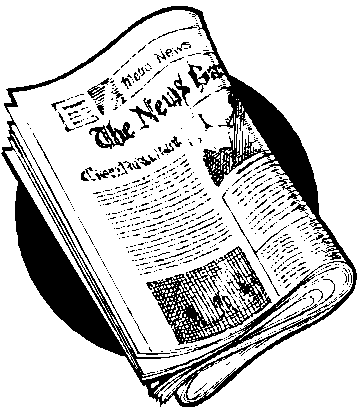 These are only six suggestions. You may show your learning in an alternate fashion (ie. video, scrapbook, police report, research something you are interested in depth, but consult with Mrs. Fitton first and I will be happy to discuss the viability of your idea. Unit Statement of Inquiry: Revolution creates change and can be affected by people who believe that they have a lack of acces to power and privilege    Important Terms, Characters and Events. Your Project must contain at least 15 of them. They must be used in a way that shows that you understand what they mean. You may include a short write up with your project that explains how you used them if you think it would help. Use this as a checklist while working on your project. 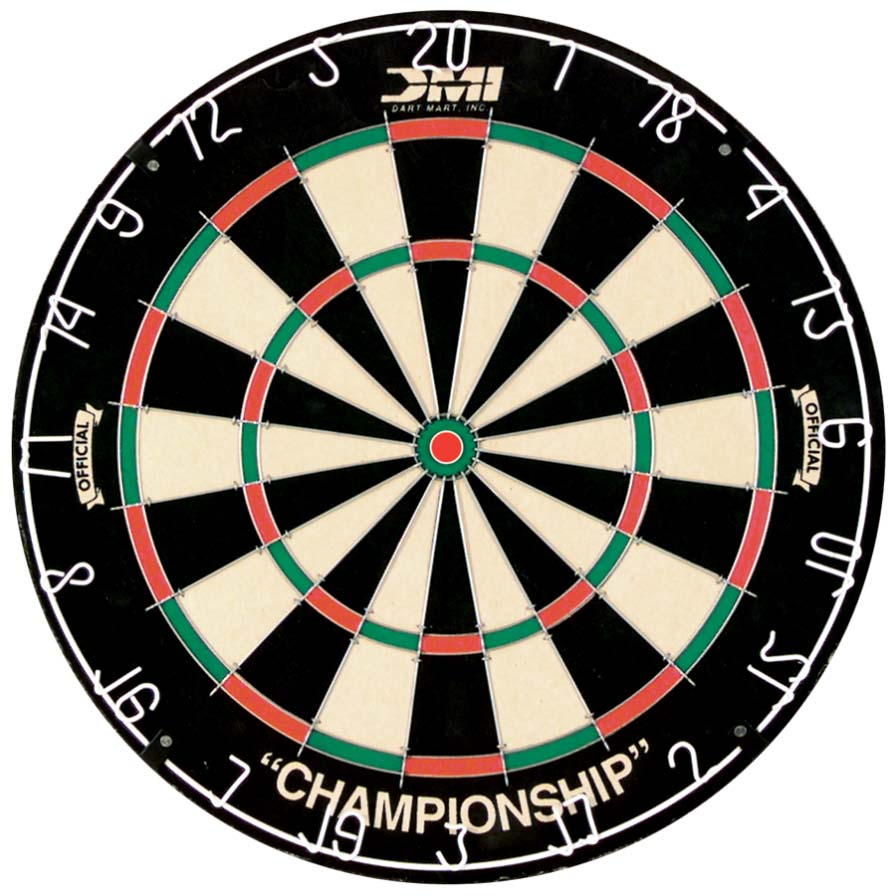 Napoleon Bonaparte			Josephine			Spanish Occupation		First Consul				Napoleonic Code			Whiff of Grapeshot	Horatio Nelson			Duke of Wellington		tariffs					Toulon				Haitian Slave Revolt 		Russian InvasionGrand Armee				Napoleon’s Censorship		Infantry		Napoleon’s metals			Treaty of Tilsit			Guerilla Warfare	
Francisco Goya			Napoleonic Code			Continental System		Russian campaign			Congress of Vienna		Hundred DaysTsar Alexander 			Scorched Earth Policy		NationalismPrimary Sources			Logistics			Exile			Elba					St. Helena			Waterloo		Secondary Sources			Bias				Corroborate			Prussia				Austria				Emperor		Corsica				Artillery Officer			PropagandaKey Parts ideas of the unit/themeHow Those Elements will be Demonstrated in your projectSIO: Revolutions create change and are affected by people who believe that they lack access to power and privilege15 Terms My project will show understanding of1.                                                               2. 3.                                                               4. 5.                                                                6. 7.                                                                8. 9.                                                               10. 11.                                                             12. 13.                                                              14. 15.                                                              16.How my project with demonstrate the SOITermsProject Medium (Type of project): 